   Smer: Ginekološko – akušerska sestra   III godina   Udžbenik: Za treći razred medicinske škole   Autori: Zoran Komljenović, Tomislav Ranđelović   PITANJA: 1.	Osnovni zadaci hirurgije u mirnodopskim I vanrednim uslovima2.	Antisepsa I dezinfekcija u hirurgiji3.	Metode asepse,pojam endogene I egzogene infekcije4.	Asepsa I sterilizacija5.	Vrste sterilizacije,kontrola sterilizacije6.	Pojam krvarenja,vrste I dijagnoza akutnog krvarenja7.	Pojam hemostaze. Spontana,lokalna I opšta hemostaza8.	Transfuzija krvi-pojam. Krvne grupe I rh faktor, indikacije I kontraindikacije za transfuziju9.	Posttransfuzione reakcije. Čuvanje I izgled krvi10.	Pojam homeostaze. Regulacija I poremećaji acidobazne ravnoteže11.	Šok – vrste,faze,klinička slika,dijagnoza,prva pomoć I lečenje šoka12.	Urgentna dijagnostika u hirurgiji I priprema bolesnika13.	Indikacije I kontraindikacije za operaciju, preoperativna priprema bolesnika14.	Pojam I vrste anestezije. Komplikacije u toku anestezije15.	Postoperativne komplikacije – podela,postupak kod pojave komplikacija,nega16.	Drenaža u hirurgiji17.	Imobilizacija – pojam,principi,vrste,cilj,komplikacije loše postavljene imobilizacije18.	Trauma – pojam,klasifikacija trauma,prva pomoć I lečenje19.	Pojam infekcije u hirurgiji,uzročnici,vrste infekcija,lečenje infekcija20.	Benigni I maligni tumori – pojam,odlike,mogućnosti hirurškog lečenja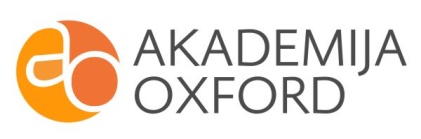 